ЧЕРКАСЬКА ОБЛАСНА РАДАГОЛОВАР О З П О Р Я Д Ж Е Н Н Я14.06.2021                                                                                    № 195-рПро проведення інвентаризації каси  Відповідно до статті 55 Закону України „Про місцеве самоврядування в Україні” та п.46 Положення про ведення касових операцій у національній валюті України, затвердженого постановою Правління Національного банку України від 27.12.2017 №148 зі змінами:постійно діючій інвентаризаційній комісії виконавчого апарату обласної ради провести інвентаризацію наявних грошових документів та бланків суворої звітності в касі установи, станом на 14.06.2021 року.Заступник голови							В.ДОМАНСЬКИЙ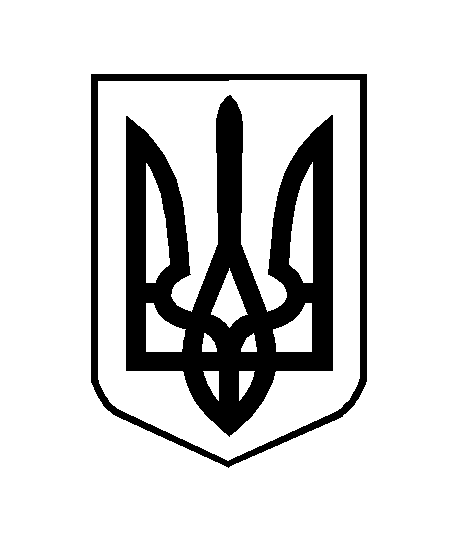 